texte à caractère historique.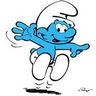 texte à caractère historique.domaine : françaissavoir : parler, lire, écouter.compétence(s) générale(s) :f1 /f3 /f5 /f6 /f7 /f8 / f10 /f11 /f19 /f20 /f37.objectif(s) général(aux) :être capable d’énoncer des hypothèses concernant le déroulement d’une histoire en se basant sur des indices externes (illustrations, visites,...)être capable d’analyser des documents en fonctions de pistes données.être capable de percevoir le sens implicite de l’histoire.être capable de repérer les indices permettant de justifier le caractère historique du document (date, personnages,...).être capable de distinguer le vrai du faux, le possible de l’impossible, ...Progressions, suites possibles :